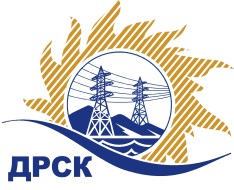 Акционерное Общество«Дальневосточная распределительная сетевая  компания»ПРОТОКОЛ № 621/МТПиР-РЗакупочной комиссии по рассмотрению предложений по открытому электронному запросу предложений на право заключения договора на поставку: «Автокран на шасси автомобиля КАМАЗ грузоподъемностью 25т (АЭС)» закупка № 880 раздел 2.2.2.  ГКПЗ 2015ПРИСУТСТВОВАЛИ: члены постоянно действующей Закупочной комиссии АО «ДРСК»  2-го уровня.ВОПРОСЫ, ВЫНОСИМЫЕ НА РАССМОТРЕНИЕ ЗАКУПОЧНОЙ КОМИССИИ: О  рассмотрении результатов оценки заявок Участников.О признании предложений соответствующими условиям запроса предложений.О предварительной ранжировке предложений.О проведении переторжкиРЕШИЛИ:По вопросу № 1:Признать объем полученной информации достаточным для принятия решения.Утвердить цены, полученные на процедуре вскрытия конвертов с предложениями участников открытого запроса предложений.По вопросу № 2Признать предложения ЗАО «ЧелябКранСбыт» г. Челябинск, Копейское шоссе, 38, ООО «АвтоЦентрСамарагд» г. Благовещенск ул. Театральная 226, ООО «Техпромсервис» г. Иркутск, ул. Трактовая, 4/3 соответствующими условиям закупки.По вопросу № 3:Утвердить предварительную ранжировку предложений Участников:По вопросу № 4:Провести переторжку. Допустить к участию в переторжке предложения следующих участников: ЗАО «ЧелябКранСбыт» г. Челябинск, Копейское шоссе, 38, ООО «АвтоЦентрСамарагд» г. Благовещенск ул. Театральная 226, ООО «Техпромсервис» г. Иркутск, ул. Трактовая, 4/3.  Определить форму переторжки: заочная.Назначить переторжку на 08.10.2015 в 10:00 час. (благовещенского времени).Место проведения переторжки: ЭТП b2b-energoТехническому секретарю Закупочной комиссии уведомить участников, приглашенных к участию в переторжке, о принятом комиссией решенииг. Благовещенск«___» октября 2015№Наименование претендента на участие в закупке и его адресПредмет и цена предложения на участие в закупке1ООО «Техпромсервис»г. Иркутск, ул. Трактовая, 4/3 Цена: 6 355 932,20  руб.  без учета НДС (7 500 000,00 руб. с учетом НДС). 2ЗАО «ЧелябКранСбыт»г. Челябинск, Копейское шоссе, 38 Цена: 6 398 305,08  руб.  без учета НДС (7 550 000,00 руб. с учетом НДС). 3ООО «АвтоЦентрСамарагд»г. Благовещенск ул. Театральная 226 Цена: 6 544 627,96  руб.  без учета НДС (7 722 661,00  руб. с учетом НДС). Место в предварительной ранжировкеНаименование участника и его адресЦена предложения на участие в закупке без НДС, руб.Балл по неценовой предпочтительности1 местоООО «Техпромсервис»г. Иркутск, ул. Трактовая, 4/3 6 355 932,20  3,502 местоЗАО «ЧелябКранСбыт»г. Челябинск, Копейское шоссе, 38 6 398 305,08  3,003 местоООО «АвтоЦентрСамарагд»г. Благовещенск ул. Театральная 226 6 544 627,96  3,00Ответственный секретарь Закупочной комиссии  2 уровня АО «ДРСК»____________________О.А. МоторинаТехнический секретарь Закупочной комиссии  2 уровня АО «ДРСК»____________________Е.Ю. Коврижкина